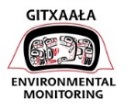 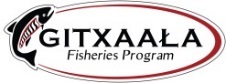 Gitxaała First Nation:  Geographic Response PlannerGitxaala Fisheries Program is seeking a Geographic Response Planner.  This is a one-year contract, July 1 2018-June 30, 2019, with the potential to renew.  The Geographic Response Planner will be responsible for the development of a Gitxaala Geographic Response Plan that will identify priority areas, response activities and response protocols.  The work will involve working with existing traditional use and cultural datasets and engaging community members to refine data on cultural and ecological values.  The Planner will also collaborate with other government agencies and marine response service providers to develop the Gitxaala plan.    The Planner will work out of the Gitxaala Fisheries office in Prince Rupert, BC, and regular travel to the village of Lach Klan (Kitkatla BC), which is reached by ferry or floatplane, will be required.   Applicants should meet the following education and experience requirements:  Degree in a relevant applied social science (planning, geography, anthropology) or ecology or marine biology.  A minimum of 5 years’ experience working in a relevant field Experience in community engagement and/or community-based research Experience using Microsoft Office Suite (e.g. Word, Excel, etc.) and familiarity with spatial dataPreference may be given to applicants who:Have experience working with First Nations Have project management experience Have familiarity with the North Coast regionGitxaala Fisheries encourages applications from Gitxaala citizens and people of Aboriginal descent.  
Please apply to Norman Ridley with a cover letter, CV, and 2 references by June 15, 2018.  n.ridley@gitxaalanation.com Only those applicants that qualify for an interview will be contacted.  